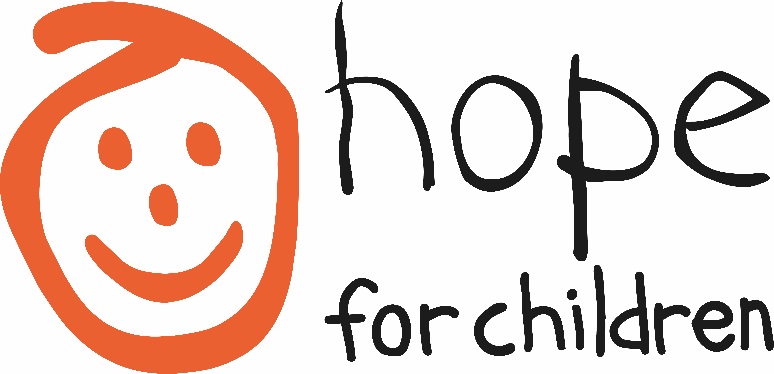 Role DescriptionJob Title: 	Student Challenge Ambassador			Length:	 	1 Academic Year			 Location:	 University campus		 Role type:	Voluntary	 Reports To:	Student Fundraising & Volunteering Coordinator  The CharityHope for Children is an international charity working towards a world in which every child has the happy, healthy and positive childhood we passionately believe they deserve.Almost half of the world’s children live in extreme poverty. We are helping to change this by delivering education, health, livelihoods and Child Rights projects that benefit thousands of children and families each year. Everything we do is for the benefit of today’s children and tomorrow’s parents, supporting present and future generations to achieve long-term change. We know it will take time.Job SummaryAn Ambassador is a representative of Hope for Children on campus at their university. They are trained for the role and supported throughout the year by our dedicated student fundraising team. Our Ambassadors are at the core of Team Hope and as a Challenge Ambassador, you will fundraise by leading a challenge event at your university.Key ResponsibilitiesTo positively represent the charity on your university campus:Attending all Hope for Children Ambassador Training events throughout the yearAssisting with any fundraising events carried out for Hope for Children at your universityEngaging students with Hope for Children’s student fundraising activitiesRaising awareness of the issues Hope for Children is working to tackleSpreading the word of Hope for Children in a responsible, positive wayTo read and personally comply with all aspects of the Child Safeguarding Policy and (if required) to attend group or individual trainings, inductions on the same. To report promptly any child safeguarding issue in line with Child Safeguarding Policy.To act as Challenge Leader for a challenge event at your university:Recruiting a team of students to join you on your chosen challenge, with support from Hope for Children and RAG society, if applicable at your university.Leading the team to reach their fundraising targets, with the help of Hope for ChildrenBeing the first point of contact for team membersKeeping regular contact with team members to keep track of their fundraisingAssisting team members with their fundraising needsManage the distribution and use of the contactless payment device provided by Hope for Children Giving advice and ideas to team membersLeading in the organisation of group fundraisers and socialsBeing the main point of contact for Hope for Children staffBeing the main point of contact for the Students’ Union and/or RAG regarding the challenge you are leadingCo-ordinating with the relevant tour operator for any queries about your team’s challenge. BenefitsGain outstanding leadership training and experienceAchieve Hope for Children’s Ambassador Programme qualificationDevelop important soft skills employers are looking for in graduatesFlexible programme to fit into busy schedulesMake a very real difference to the work of Hope for ChildrenReceive an in-depth education about Hope for Children & our workMake new friends on your campus and across the countryBeing a Challenge Ambassador differs from the traditional ‘Challenge Leader’ model in a few significant ways:Unique & highly-regarded qualificationsBecome part of the Hope for Children familyExpected to perform to high standards, delivering support on behalf of the charity to challenge participants and RAGViewed as an extension of Hope for Children on campus at your universityTraining & supportWe will provide training and support throughout the role. Firstly, our Ambassador Training which will be split into two sessions. The first is to prepare you for the year ahead and give you all the know-how to perform the ambassador role to a high standard. The second is our Personal Development weekend which will equip you with skills and experiences for beyond this role and your future.More details around our Ambassador Training will be released in due course.In addition, you will be fully supported by Hope for Children staff through regular phone & email contact, visits to campus (where possible) and digital resources.BonusesEach member of your team will have a fundraising target to achieve in order to take part in the trek. Ambassadors have a smaller fundraising target than the rest of the team, to allow more time for your additional responsibilities and in recognition of your work throughout the year.You will have pre-defined objectives throughout the year to determine the percentage reduction in your fundraising targets. These targets will be based around recruitment, fundraising support and team performance and will be personalised to your challenge and University.Application ProcessTo enquire or apply, please email the team on TeamHope@hope4c.org Leader with RAG’s – If you are looking to lead a challenge being run by one of our partner RAG’s, please ensure you have completed the relevant application forms and spoken to them about this role. If you are unsure of this, just let us know and we can put you in touch with the relevant team.Independent Leaders –  If you are looking to lead a challenge independently, please email us with details of your University, the challenge you would like to run, why you would like to run this and what makes you perfect for this role (maximum one side of A4)We will then arrange a phone interview with you to discuss your application further. Details of your application may be shared with your university’s RAG society if we are partnered with them this year.Hope for Children’s recruitment and selection policies and procedures reflect our commitment to the safety of children. Any appointment is subject to commitment to our Child Safeguarding Policy and satisfactory references (where applicable) and, for some roles, Enhanced criminal record disclosure.
Thank you for your interest in working with Hope for Children.BronzeSilverGoldPlatinum(Starting bonus)(1 target met)(2 targets met)(3 targets met)Ambassador Bonuses10%20%30%40%